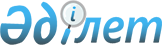 О призыве офицеров запаса на воинскую службуПостановление Правительства Республики Казахстан от 25 января 2024 года № 35.
      В соответствии со статьей 32 Закона Республики Казахстан "О воинской службе и статусе военнослужащих" Правительство Республики Казахстан ПОСТАНОВЛЯЕТ:
      1. Призвать в установленном законодательством порядке в 2024 году на воинскую службу сроком на двадцать четыре месяца офицеров запаса, годных к воинской службе и не прошедших ее, для прохождения воинской службы на должностях офицерского состава в количестве согласно приложению к настоящему постановлению.
      2. Настоящее постановление вводится в действие по истечении десяти календарных дней после дня его первого официального опубликования. Количество офицеров запаса, подлежащих призыву на воинскую службу в 2024 году
      ____________________________
					© 2012. РГП на ПХВ «Институт законодательства и правовой информации Республики Казахстан» Министерства юстиции Республики Казахстан
				
      Премьер-Министр Республики Казахстан 

А. Смаилов
Приложение
к постановлению Правительства
Республики Казахстан
от 25 января 2024 года № 35 № п/п Вооруженные Силы, другие войска и воинские формирования Республики Казахстан Количество 
1.
Вооруженные Силы Республики Казахстан
600
2.
Пограничная служба Комитета национальной безопасности Республики Казахстан
80
3.
Национальная гвардия Министерства внутренних дел Республики Казахстан 
42
4.
Министерство по чрезвычайным ситуациям Республики Казахстан 
30
ВСЕГО
752